in collaborazione con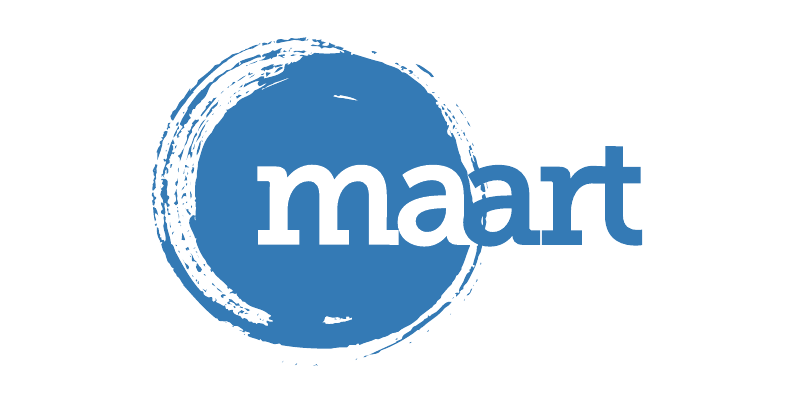 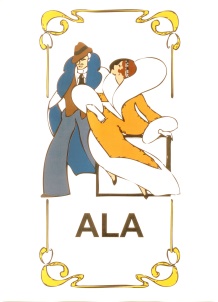 Organizza per sabato 30 Novembre 2019 alle ore 15,15Visita alla  Pinacoteca di Brera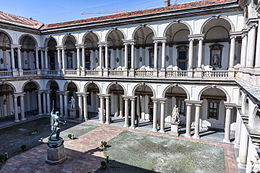 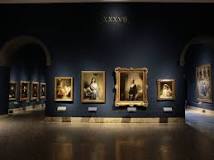 Incontro alle ore 14,45  - Milano Via Brera, 28 Prenotazione entro il  10 Novembre 2019Soci                        -   Biglietto Ingresso + guida + microfonaggio        16,00  Euro    Over 65      5,00  euroFamiliari/esterni   -   Biglietto Ingresso + guida + microfonaggio       18,00  Euro     Over 65      7,00  euroPer prenotazioni:Renata Baichin	Fiorella Motta 		A.L.A.	rebaik@virgilio.it	fiorella.motta@tiscali.it	scrivici.alas@gmail.com	   Tel. 347 5775672                        Tel. 328 4550982                               